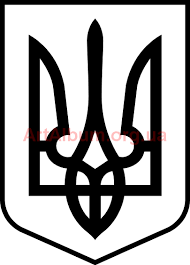 СТАВНЕНСЬКА СІЛЬСЬКА РАДАУЖГОРОДСЬКОГО РАЙОНУ ЗАКАРПАТСЬКОЇ ОБЛАСТІВИКОНАВЧИЙ КОМІТЕТ Р І Ш Е Н Н ЯПро утворення міждисциплінарноїкоманди для організації соціального захисту дітей, які перебувають у складних життєвих обставинахВідповідно до статті 34 Закону України «Про місцеве самоврядування в Україні», статті 23¹ Закону України «Про охорону дитинства», п.20 Порядку забезпечення соціального захисту дітей, які перебувають у складних життєвих обставинах, у тому числі дітей, які постраждали від жорстокого поводження, затвердженого Постановою Кабінету Міністрів України від 01.06.2020 № 585 «Про забезпечення соціального захисту дітей, які перебувають у складних життєвих обставинах, беручи до уваги рішення комісії з питань захисту прав дитини від 31.08.2021 року виконавчий комітет сільської радиВИРІШИВ: 1.Утворити міждисциплінарну команду для організації соціального захисту дітей, які перебувають у складних життєвих обставинах на території Ставненської сільської ради.  2. Затвердити склад міждисциплінарної команди  із числа суб’єктів виявлення та/або організацій соціального захисту дітей, які перебувають у складних життєвих обставинах, що здійснюють свої повноваження на території Ставненської сільської ради (далі суб’єкти), додається. 3. Надати повноваження службі у справах дітей Ставненської сільської ради організовувати діяльність міждисциплінарної команди шляхом формування її персонального складу на підставі пропозицій суб’єктів для забезпечення допомоги кожній конкретній дитині, яка перебуває у складних життєвих обставинах, проведення засідань міждисциплінарної команди.4. Суб’єктам надавати службі у справах дітей Ставненської сільської ради пропозиції щодо кандидатур для формування персонального складу міждисциплінарної команди для соціального захисту кожної конкретної дитини, яка перебуває у складних життєвих обставинах (у разі виявлення) та забезпечити участь посадових осіб суб’єктів у роботі міждисциплінарної команди.5. Координацію роботи щодо виконання даного рішення покласти на службу у справах дітей Ставненської сільської ради.6. Контроль за виконанням  рішення  покласти на першого заступника сільського  голови з питань  діяльності  виконавчих органів влади              Шоляка Ю.Ю.Сільський голова                                                                   Іван МАНДРИКДодаток до рішення виконавчого комітету ___________2021 року  № ____Склад міждисциплінарної команди із числа суб’єктів виявлення та/або організацій соціального захисту дітей, які перебувають у складних життєвих обставинах, що здійснюють свої повноваження на території  Ставненської сільської радиКеруючий справами (секретар)виконавчого комітету сільської ради			Ярослав ПАЦКАНЬ_____________2021 рокус.Ставне№_________1.Служба у справах дітей Ставненської сільської ради;2.Відділ освіти, сім’ї, молоді та спорту й культури Ставненської сільської ради;3.КУ «Центр надання соціальних послуг» Ставненської сільської ради;4.Заклади загальної середньої освіти Ставненської сільської ради;5.Заклади дошкільної освіти Ставненської сільської ради;6.КНП "Великоберезнянський ЦПМСД" Ужгородського районної ради Закарпатської області;7.Сектор ювенальної превенції  відділу превенції Ужгородського районного управління Національної поліції в Закарпатській області;8.Відділ соціального забезпечення Ставненської сільської ради.